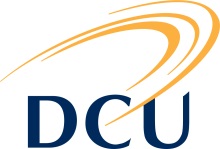 Student Learning  Understanding your assignment questionWhen you get your assignment question, decide:What the question meansWhat it is asking you to doAccount forGive reasons for; explain (note: give an account of; describe).AnalyseBreak the information into constituent parts; examine the relationship between the parts; question the information.ArguePut the case for or against a view or idea giving evidence for your claims/reasons for or against; attempt to influence the reader to accept your view.BalanceLook at two or more viewpoints or pieces of information; give each equal attention; look at good and bad points; take into account many aspects and give an appropriate weighting to those aspects.Be criticalIdentify what is good and bad about the information and why; probe, question, identify inaccuracies or shortcomings in the information; estimate the value of the material.ClarifyIdentify the components of an issue/topic/problem/; make the meaning plain; remove misunderstandings.CompareLook for similarities and differences between; perhaps conclude which is preferable; implies evaluation.Conclude/draw conclusionsThe end point of your critical thinking; what the results of an investigation indicate; arrive at a judgement by reasoning.ContrastBring out the differences.CriticiseGive your judgement on theories or opinions or facts and back this by discussing evidence or reasoning involved.DeduceConclude; infer.DefineGive the precise meaning. Examine the different possible or often used definitions.DemonstrateShow clearly by giving proof or evidence.DescribeGive a detailed, full account of the topic.DetermineFind out something; calculate.Develop an opinion/ a viewDecide what you think (based on an argument or evidence).DiscussInvestigate or examine by argument; debate; give reason for and against; examine the implications of the topic.ElucidateExplain and make clear.EstimateCalculate; judge; predict.Evaluate/weigh upAppraise the worth of something in the light of its truth or usefulness; assess and explain.ExamineLook at carefully; consider.ExplainMake plain and clear; give reasons for.Give evidenceProvide evidence from your own work or that of others which could be checked by a third party to prove/ justify what you say.IdentifyPoint out and describe.Identify trendsIdentify patterns/changes/ movements in certain directions (e.g. over time or across topics/ subjects).IllustrateExplain, clarify, make clear by the use of concrete examples.InferConclude something from facts or reasoning.InterpretExpound the meaning; make clear and explicit, giving your own judgement.JustifyShow adequate grounds for decisions, a particular view or conclusions and answer main objections likely to be made to them.OutlineGive a short description of the main points; give the main features or general principles; emphasise the structure, leaving out minor details.ProveShow that something is true or certain; provide strong evidence (and examples) for.ReviewMake a survey examining the subject carefully; similar to summarise and evaluate.StatePresent in a brief, clear form.SummariseGive a concise account of the chief points of a matter, removing unnecessary detail.SynthesiseBring elements together to make a complex whole, draw together or integrate issues (e.g. theories or models can be created by synthesising a number of elements).TraceFollow the development of topic from its origin.